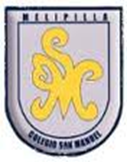 Colegio San ManuelAsignatura: Religión		Profesor: Caren Díaz S		Curso: 1° año básico GUIA N° 2 DE APOYO AL HOGARReligión 1° Básico.Objetivo:Comprenden que  Dios Padre no deja solo a su pueblo; Dios jamás abandona y especialmente acompaña en los momentos difíciles.Inicio: cantan la canción en el siguiente link: https://www.youtube.com/watch?v=a1kF03qDFQwDesarrollo: Ven la historia “David y Goliat”, en el siguiente Link:https://www.youtube.com/watch?v=LIqFa-mRLhsTarea: Cortar, ubicar y pegar las imágenes donde correspondan; colorear y pegan la actividad en cuaderno de Religión.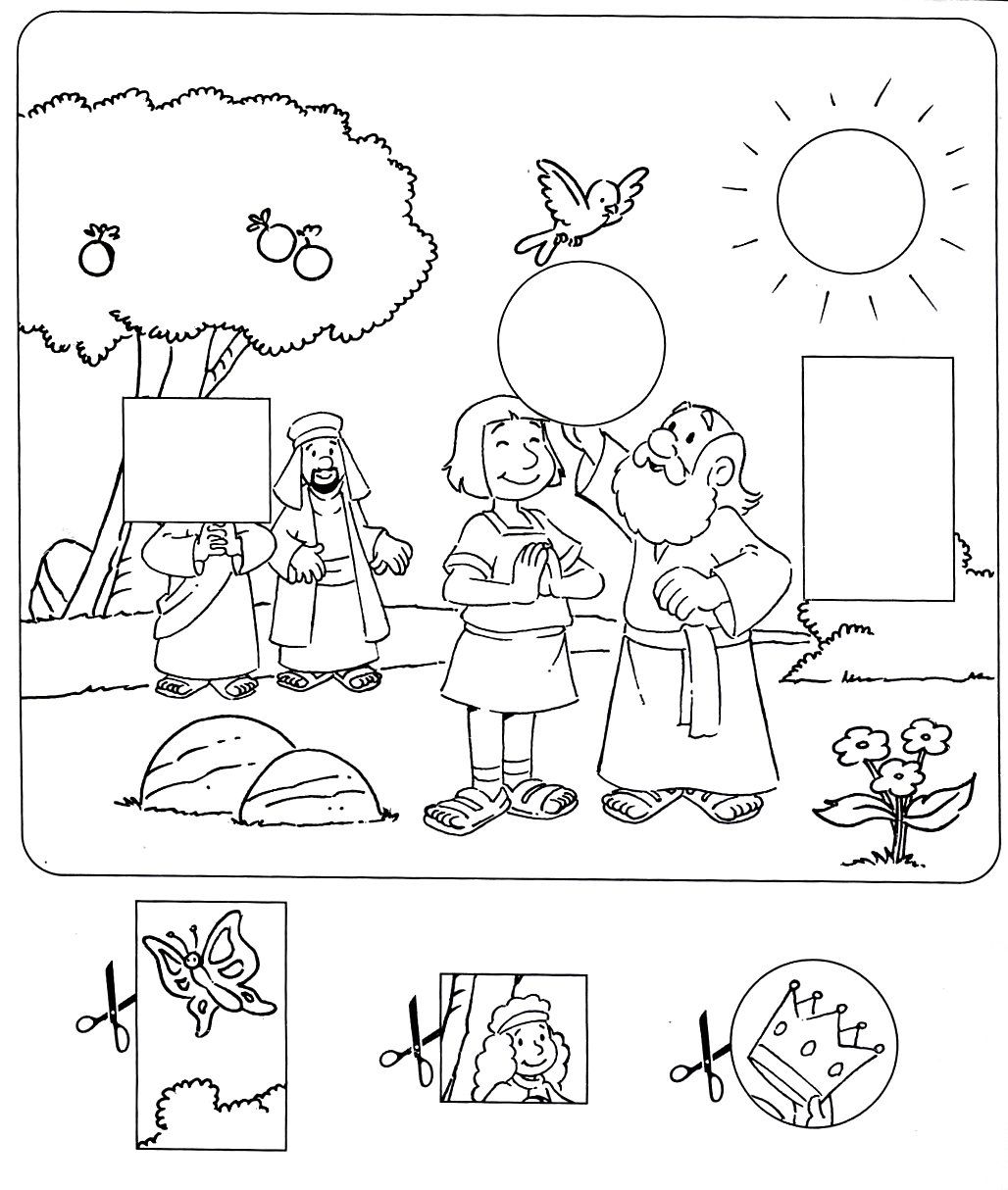 